CHAPTER COUNCILAnnual Activity ReportArea 1: What MLA DoesThe Majors/MLA Chapter Project of the Year was awarded to the Midcontinental Chapter for their project entitled: MCMLA Virtual Connections: Wherever You Are – You’ll Be There.Chapter Council’s Roundtables Committee is currently organizing the annual Chapter Council Roundtables luncheon for MLA 2016.  The cost this year is $30 and it will be a boxed lunch.  There are currently 186 registrants and the number of topics was reduced this year and as a result, no topics will have to be canceled due to low registration.The chairs of Section and Chapter Council worked with the Bylaws Committee to update and streamline the Bylaws related to their specific Councils.Elections are currently underway for the selection of 6 nominees from Chapter Council to forward onto the Nominations Committee. Area 3: EducationChapters provide continuing education programs for their members both at their annual meeting and during the year.  Many chapters also support MLA webinars.Area 4: MLA TechnologyPortions of Chapter Council’s website have been moved over to the new MLAnet platform.  The remaining sections will be moved over in late spring or early summer.  Details about merging individual chapters over to MLAnet have not yet been worked out yet.  After this is completed, chapters will have the option to move their website to MLAnet. “This report is informational and requires no action by the Board of Directors.”Submitted by: Angela Dixon, MLS, AHIPChair, Chapter CouncilChapter Council Members:Hawaii – Pacific:			Diane Kunichika			VACANTMedical Library Group of Southern California & Arizona	Annie Thompson		Hal BrightMid-Atlantic				Bart Ragon			Beverly MurphyMidcontinental				Heather Brown			Kate AndersonMidwest				Bette Sydelko			Karen HanusNew York/New Jersey			Diana Delgado			Antonio DeRosaNorth Atlantic				Dina McKelvy			Marianne BurkeNorthern California & Nevada		Mina Davenport		Michelle RachalPacific Northwest			VACANT			Jackie WirzPhiladelphia				Gary Kaplan			Stephanie FerrettiSouth Central				Jennifer Lloyd			Montie’ DobbinsSouthern				Lisa Ennis			Skye BickettUpstate New York & Ontario		vacant				Mark Lasek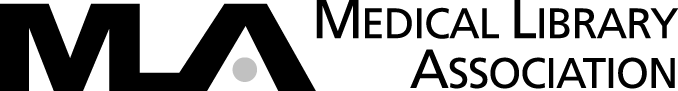 